Welcome to Lendingprof Consulting's comprehensive guide on business loans! Whether you're a startup entrepreneur or an established business owner looking to expand, understanding the various types of business loans available and their requirements is crucial for securing the funding you need to grow your business. In this guide, we'll walk you through the different types of business loans offered in today's market and the steps you can take to qualify for them.Types of Business Loans1. Term Loans: Term loans are one of the most common types of business loans. They involve borrowing a lump sum of money from a lender and repaying it over a set period of time, typically with fixed monthly payments. Term loans can be used for a variety of purposes, such as purchasing equipment, expanding operations, or refinancing existing debt. To qualify for a term loan, lenders will typically consider your credit score, business revenue, time in business, and collateral (if any).2. SBA Loans: SBA (Small Business Administration) loans are government-backed loans designed to help small businesses access financing. These loans offer favorable terms and lower interest rates compared to traditional loans. There are several types of SBA loans available, including the 7(a) Loan Program, the CDC/504 Loan Program, and the Microloan Program. SBA loans require a detailed application process, and eligibility criteria vary depending on the specific loan program.3. Lines of Credit: A business line of credit provides you with access to a predetermined amount of funds that you can draw from as needed. Unlike a term loan, you only pay interest on the amount you borrow. Lines of credit are flexible and can be used for various purposes, such as managing cash flow, covering unexpected expenses, or taking advantage of growth opportunities. Lenders typically consider your credit score, business revenue, and time in business when evaluating your eligibility for a line of credit.4. Equipment Financing: Equipment financing allows you to purchase or lease equipment for your business while spreading the cost over time. The equipment itself serves as collateral for the loan, making it easier to qualify for financing. This type of loan is ideal for businesses that need to acquire costly equipment, such as machinery, vehicles, or technology. Lenders may require a down payment and will evaluate the value and condition of the equipment when determining eligibility.5. Invoice Financing: Invoice financing, also known as accounts receivable financing, involves using your unpaid invoices as collateral to secure a loan. Instead of waiting for customers to pay their invoices, you can receive a portion of the invoice amount upfront from the lender. Once the customer pays, you repay the lender, along with a fee for the financing service. Invoice financing can help improve cash flow and bridge gaps in working capital.6. Merchant Cash Advances: Merchant cash advances provide a lump sum of cash in exchange for a percentage of your future credit card sales. This type of financing is ideal for businesses with consistent credit card sales, such as retail stores or restaurants. While merchant cash advances offer fast access to funds, they often come with high fees and should be used cautiously.7. Business Credit Cards: Business credit cards can be a convenient source of financing for small expenses or short-term needs. They offer flexibility and rewards programs, but they also come with high-interest rates and fees if not managed properly. Business credit cards are typically easier to qualify for than other types of loans, making them suitable for startups and businesses with limited credit history.Tips for Qualifying for Business LoansMaintain a Good Credit Score: Lenders consider your personal and business credit scores when evaluating your loan application. Aim to maintain a good credit score by paying bills on time, minimizing debt, and regularly monitoring your credit report for errors.Prepare a Solid Business Plan: A well-thought-out business plan demonstrates to lenders that you have a clear vision for your business and a strategy for success. Your business plan should outline your goals, target market, financial projections, and how you plan to use the loan proceeds.Build a Strong Financial Profile: Lenders will assess your business's financial health by reviewing your revenue, cash flow, profitability, and assets. Make sure your financial statements are accurate, up-to-date, and prepared by a professional accountant.Offer Collateral: Providing collateral, such as real estate, equipment, or inventory, can improve your chances of securing a loan and may result in better terms and lower interest rates.Research Lenders: Different lenders have varying eligibility criteria, interest rates, and loan terms. Take the time to research and compare lenders to find the best fit for your business needs.Securing financing for your business can be a complex process, but with the right knowledge and preparation, you can increase your chances of obtaining the funding you need to achieve your goals. If you have any questions or need assistance navigating the loan application process, don't hesitate to reach out to the experts at Lendingprof Consulting. We're here to help you succeed!Business Credit AdvantagesEstablishing credit in your business's name can offer several advantages for your company:Separation of Personal and Business Finances: By establishing credit in the business's name, you can separate your personal and business finances. This separation is crucial for maintaining accurate financial records, simplifying tax preparation, and protecting your personal assets in the event of business-related liabilities.Building a Strong Credit Profile: Just like individuals, businesses have credit scores that reflect their creditworthiness. By responsibly managing business credit accounts, making timely payments, and maintaining low debt levels, you can build a strong credit profile for your business. A positive credit history can increase your business's credibility with lenders and suppliers, making it easier to qualify for loans, lines of credit, and favorable terms in the future.Access to Financing: Establishing credit in the business's name provides access to a variety of financing options tailored specifically for businesses. This includes business loans, lines of credit, equipment financing, and business credit cards. Having established credit can make it easier to secure financing for business expansion, working capital needs, or investment in new opportunities.Improved Cash Flow Management: Utilizing business credit allows you to manage cash flow more effectively by providing access to funds when needed. Instead of relying solely on cash reserves or personal funds to cover business expenses, you can use credit strategically to smooth out cash flow fluctuations, take advantage of growth opportunities, or address unexpected expenses.Business Growth and Expansion: With access to credit, your business can pursue growth opportunities that may require upfront investment, such as expanding operations, launching new products or services, or acquiring assets. Establishing credit enables you to leverage external financing to fuel business growth and achieve your long-term objectives.Supplier Relationships: Building a positive credit history can also strengthen your relationships with suppliers and vendors. Timely payments and a good credit reputation can lead to favorable terms, discounts, and extended payment terms, which can enhance your purchasing power and improve your bottom line.Overall, establishing credit in your business's name can provide numerous benefits, including financial flexibility, access to financing, improved cash flow management, and enhanced credibility in the marketplace. However, it's essential to manage business credit responsibly by making timely payments, keeping debt levels manageable, and monitoring your credit profile regularly to ensure continued success.Schedule an appointment with me to learn more!Holly Lucaholly@lendingprof.com515-664-7984Top of Form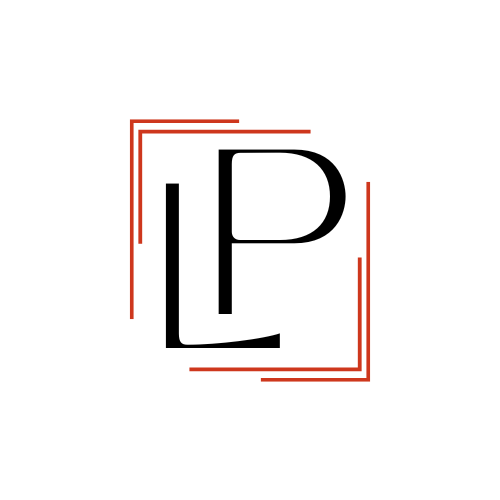 